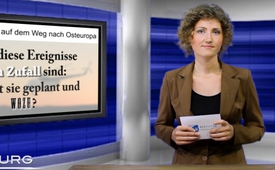 US-Kriegsgeräte auf dem Weg nach Osteuropa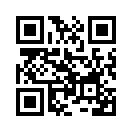 Schon der 32. Präsident der Vereinigten Staaten, Franklin D. Roosevelt (von 1933- 1945), soll gesagt haben: „In der Politik geschieht nichts zufällig. Wenn etwas geschieht, dann kann man sicher sein, dass es auf diese
Weise geplant war.“Schon der 32. Präsident der Vereinigten Staaten, Franklin D. Roosevelt (von 1933-1945), soll gesagt haben: „In der Politik geschieht nichts zufällig. Wenn etwas geschieht, dann kann man sicher sein, dass es auf diese Weise geplant war.“ Dieser Blickpunkt lässt das heutige Thema in ein anderes Licht rücken: Könnte der Ukrainekonflikt von langer Hand geplant sein? Der US-Stratege und Stratfor*-Gründer George Friedman – der mittlerweile als ein Vordenker der US Außenpolitik gilt – gibt Aufschluss darüber (hierzu empfehlen wir unsere Sendungen vom 21.März.2015). 

Wozu könnten US-Waffenlieferungen in europäische Länder geplant sein, und was ist die Rolle der NATO, wenn man bedenkt, dass diese kaum zufällig auf die Beine gestellt wurde? Sogar weitere Themen wie der Weltklimawandel oder die Pornografisierung der Jugendlichen lassen sich aus diesem Blickwinkel neu betrachten. Hierzu möchten wir ihnen nun das konkrete Beispiel darlegen: „US-Kriegsgerät auf dem Weg nach Osteuropa“. Bremerhaven (D) dient derzeit als Umschlagplatz für US-Kriegsgerät.
 Das Material, das hier per Schiff angekommen ist, wurde in den Tagen vom März 2015 auf Züge geladen, um so weiter nach Osteuropa transportiert zu werden. Es handelt sich dabei um Panzer, Geländewagen, Lastwagen und Hubschrauber – insgesamt 600 Fahrzeuge. Diese sollen laut Angabe der US-Armee für NATO Übungen in europäischen Ländern wie Polen, Bulgarien, Slowenien und Estland genutzt werden. Dient dieser Aufwand wirklich nur zur Übung oder nicht doch eher einer gründlichen Kriegsvorbereitung? 

Verehrte Zuschauer hier stellt sich nun die Frage: Wenn diese Ereignisse kein Zufall sind, wer hat sie geplant und wozu? Mit dieser Frage wollen wir dazu beitragen, Wahrheit von Lüge zu scheiden und Klarheit in die Ereignisse der Welt zu bringen.von ak.Quellen:http://www.nwzonline.de/politik/niedersachsen/hier-schaffen-die-usa-kriegsgeraet-fuer-osteuropa-an-land_a_25,0,848998146.html
http://www.haz.de/Nachrichten/Der-Norden/Uebersicht/US-Militaergeraete-werden-ueber-Bremerhaven-umgeschlagenDas könnte Sie auch interessieren:---Kla.TV – Die anderen Nachrichten ... frei – unabhängig – unzensiert ...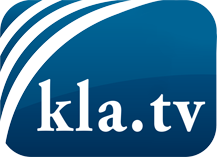 was die Medien nicht verschweigen sollten ...wenig Gehörtes vom Volk, für das Volk ...tägliche News ab 19:45 Uhr auf www.kla.tvDranbleiben lohnt sich!Kostenloses Abonnement mit wöchentlichen News per E-Mail erhalten Sie unter: www.kla.tv/aboSicherheitshinweis:Gegenstimmen werden leider immer weiter zensiert und unterdrückt. Solange wir nicht gemäß den Interessen und Ideologien der Systempresse berichten, müssen wir jederzeit damit rechnen, dass Vorwände gesucht werden, um Kla.TV zu sperren oder zu schaden.Vernetzen Sie sich darum heute noch internetunabhängig!
Klicken Sie hier: www.kla.tv/vernetzungLizenz:    Creative Commons-Lizenz mit Namensnennung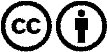 Verbreitung und Wiederaufbereitung ist mit Namensnennung erwünscht! Das Material darf jedoch nicht aus dem Kontext gerissen präsentiert werden. Mit öffentlichen Geldern (GEZ, Serafe, GIS, ...) finanzierte Institutionen ist die Verwendung ohne Rückfrage untersagt. Verstöße können strafrechtlich verfolgt werden.